Об утверждении Положения о XLI открытой Всероссийской массовой лыжной гонке «Лыжня России» в Шумерлинском муниципальном округе в 2023 годуВ соответствии с Уставом Шумерлинского муниципального округа, в целях привлечения трудящихся и учащейся молодежи к регулярным занятиям физической культуры администрация Шумерлинского муниципального округа  п о с т а н о в л я е т:1.   Утвердить прилагаемое Положение о XLI открытой Всероссийской массовой лыжной гонке «Лыжня России»  в Шумерлинском муниципальном округе в 2023 году.2. Настоящее постановление вступает в силу после его официального опубликования в периодическом печатном издании «Вестник Шумерлинского муниципального округа» и подлежит размещению на официальном сайте Шумерлинского муниципального округа в информационно-телекоммуникационной сети «Интернет».Глава Шумерлинскогомуниципального округаЧувашской Республики                                                                                         Л.Г.Рафинов   УТВЕРЖДЕНО постановлением администрации Шумерлинского муниципального округа от ___.___.2023 № ___ПОЛОЖЕНИЕо XLI открытой Всероссийской массовой лыжной гонке «Лыжня России»  в Шумерлинском муниципальном округе в 2023 годуЦели и задачи1.1. XLI открытая Всероссийская массовая лыжная гонка «Лыжня России» в Шумерлинском муниципальном округе (далее - Соревнования) проводится в рамках реализации федерального проекта «Спорт-норма жизни». Соревнования проводятся в целях:- привлечения трудящихся и учащейся молодежи Шумерлинского муниципального округа к регулярным занятиям лыжным спортом;- пропаганды здорового образа жизни, физической культуры и спорта среди населения Шумерлинского муниципального округа;- популяризация лыжных гонок в Шумерлинском муниципальном округе. Сроки и место проведенияЛыжня России в Шумерлинском муниципальном округе проводится:08 февраля 2023 года - в общеобразовательных организациях среди дошкольных групп и обучающихся начального звена (1-4 классы). 2.2. Центральный старт 12 февраля 2023 года- на лыжной трассе п.Палан. 2.3. Регистрация участников проводится с 09 ч. 00 мин.  2.4. Торжественное открытие в 10 ч. 45 мин. на стартовой поляне лыжной трассы п.Палан.  2.5. Начало соревнования в 11 ч. 00 мин.Руководство проведением соревнования3.1. Общее руководство организацией и проведением соревнований осуществляется  отделом образования, спорта и молодежной политики администрации Шумерлинского муниципального округа, непосредственное проведение возлагается на главную судейскую коллегию и руководителей общеобразовательных организаций.3.2. Состав судейской коллегии:Чангайкин Н.Н. - главный судья соревнований;Улисова Г.А. - судья на старте;Селезнев П.М.– судья на старте;Кузьмина Н.Г. - судья на финише;Жугин Ю.Е., судья на финише;3.3. Главный секретарь соревнований -  Васильева А.С.Требования к участникам и условия их допускаК участию в соревнованиях допускаются лица,  имеющие соответствующую подготовку, прошедшие медицинский осмотр и получившие допуск врача.  4.2. Дистанции «Лыжня России» в Шумерлинском муниципальном округеСтиль передвижения-свободный.             Примечание: главный судья вправе изменить дистанцию с учетом специфики местных условий и в зависимости от количества участников на совещании с представителями команд. Программа соревнования               Примечание: награждение победителей и призеров по окончании соревнований.                 *-без определения победителей и призеров.Условия подведения итогов и награждение6.1. Определение победителей и призеров соревнований осуществляется в соответствии с правилами вида спорта «лыжные гонки», утвержденными Минспортом России. Победители и призеры центрального старта на всех дистанциях, а также самый юный и старший участники соревнований награждаются медалями, дипломами, памятными и сладкими призами. 7.Финансовые расходы             7.1. Расходы по оплате питания судей, по награждению победителей и призеров соревнований несет администрация Шумерлинского муниципального округа. Расходы по командированию участников соревнований несут командирующие организации и учреждения.8.Обеспечение безопасности участников соревнования и зрителей8.1. За обеспечение безопасности участников и зрителей соревнований  ответственность несут  главная судейская коллегия, руководители общеобразовательных организаций  и представители команд. 8.2. Оказание медицинской помощи участникам соревнований осуществляется в соответствии с приказом Министерства здравоохранения РФ от 23 октября 2020 г. №1144н «Об утверждении порядка организации оказания медицинской помощи лицам, занимающимся физической культурой и спортом (в том числе при подготовке и проведении физкультурных мероприятий и спортивных мероприятий), включая порядок медицинского осмотра лиц, желающих пройти спортивную подготовку, заниматься физической культурой и спортом в организациях и (или) выполнить нормативы испытаний (тестов) Всероссийского физкультурно-спортивного комплекса «Готов к труду и обороне». 8.3. Соревнования проводятся с соблюдением Регламента по организации и проведению официальных физкультурных и спортивных мероприятий на территории Российской Федерации в условиях сохранения рисков распространения COVID-19, утвержденного Министерством спорта Российской Федерации от 31.07.2021, рекомендаций Роспотребнадзора и Указа Главы Чувашской Республики от 4 марта 2022 года № 29 «О мерах, направленных на обеспечение санитарно-эпидемиологического благополучия населения на территории Чувашской Республики».9. Заявки         9.1. Предварительные заявки (без допуска врача) по прилагаемой форме на участие в соревновании представляются до 10 февраля 2023 года в отдел образования, спорта и молодежной политики администрации Шумерлинского муниципального округа направляются по адресу: 429122, Чувашская Республика, г. Шумерля, ул. Октябрьская, 24 на электронную почту shumsport@cap.ru.9.2.Именные заявки, заверенные врачом и руководителем организации, подаются в мандатную комиссию в день проведения соревнований. 9.3. Участники соревнований номера получают в день соревнований. ЧĂВАШ  РЕСПУБЛИКИ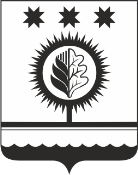 ЧУВАШСКАЯ РЕСПУБЛИКАÇĚМĚРЛЕ МУНИЦИПАЛЛĂОКРУГĔН АДМИНИСТРАЦИЙĚЙЫШĂНУ___.___.2023 №___ Çěмěрле хулиАДМИНИСТРАЦИЯШУМЕРЛИНСКОГО МУНИЦИПАЛЬНОГО ОКРУГА ПОСТАНОВЛЕНИЕ___.___.2023 № ___   г. ШумерляДистанцияВозрастная группа300мДошкольные группы500мУчащиеся 1-4 классов1,2 км Для массового заезда0,8 кмДля семейных команд1,2 кмЮноши, мужчины0,8 кмДевушки, женщины9:00-10:30Регистрация участников в день соревнований10:45Официальная церемония открытия соревнований11:00Массовый заезд ( принимают участие глава округа и его заместители, депутаты Шумерлинского муниципального округа,  начальники структурных подразделений администрации Шумерлинского муниципального округа, все желающие*)11:20Эстафета среди учащихся общеобразовательных организаций, сборные 5-9 классов (2 юноши+2 девушки).11:50Эстафета среди учащихся общеобразовательных организаций, сборные 10-11 классов (2 юноши+2 девушки).12:20Эстафета среди предприятий, учреждений, организаций (2 женщины+2 мужчины)12:50Заезд семейных команд